申万菱信安泰增利纯债一年定期开放债券型证券投资基金2018年半年度报告（摘要）2018年6月30日基金管理人：申万菱信基金管理有限公司基金托管人：徽商银行股份有限公司报告送出日期：二〇一八年八月二十七日1  重要提示基金管理人的董事会、董事保证本报告所载资料不存在虚假记载、误导性陈述或重大遗漏，并对其内容的真实性、准确性和完整性承担个别及连带的法律责任。本半年度报告已经三分之二以上独立董事签字同意，并由董事长签发。基金托管人徽商银行股份有限公司根据本基金合同规定，于2018年8月20日复核了本报告中的财务指标、净值表现、利润分配情况、财务会计报告、投资组合报告等内容，保证复核内容不存在虚假记载、误导性陈述或者重大遗漏。基金管理人承诺以诚实信用、勤勉尽责的原则管理和运用基金资产，但不保证基金一定盈利。基金的过往业绩并不代表其未来表现。投资有风险，投资者在作出投资决策前应仔细阅读本基金的招募说明书及其更新。本半年度报告摘要摘自半年度报告正文，投资者欲了解详细内容，应阅读半年度报告正文。本报告中财务资料未经审计。本报告期自2018年1月1日起至6月30日止。2  基金简介2.1基金基本情况2.2 基金产品说明2.3 基金管理人和基金托管人2.4 信息披露方式3  主要财务指标和基金净值表现3.1 主要会计数据和财务指标金额单位：人民币元注：1、本期已实现收益指基金本期利息收入、投资收益、其他收入（不含公允价值变动收益）扣除相关费用后的余额，本期利润为本期已实现收益加上本期公允价值变动收益。2、上述基金业绩指标已扣除了基金的管理费、托管费和各项交易费用，但不包括持有人认/申购或交易基金的各项费用（例如：申购费、赎回费等），计入认/申购或交易基金的各项费用后，实际收益水平要低于所列数字。3.2 基金净值表现3.2.1 基金份额净值增长率及其与同期业绩比较基准收益率的比较3.2.2自基金合同生效以来基金份额累计净值增长率变动及其与同期业绩比较基准收益率变动的比较申万菱信安泰增利纯债一年定期开放债券型证券投资基金份额累计净值增长率与业绩比较基准收益率历史走势对比图（2017年6月27日至2018年6月30日）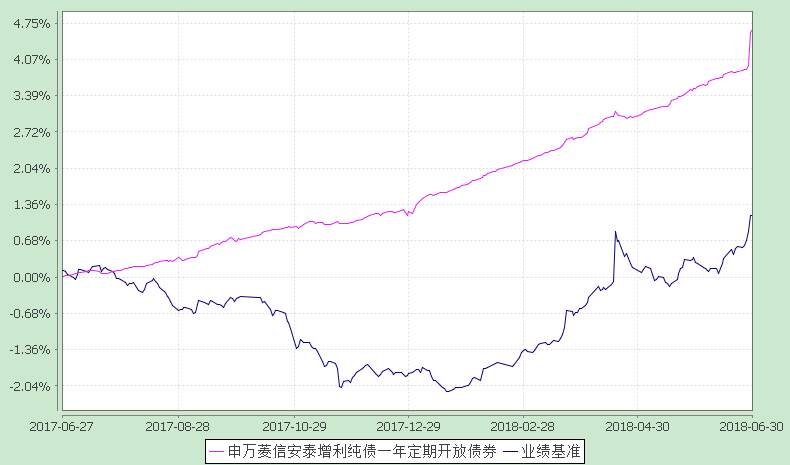 注：本基金已在基金合同生效之日起6个月内，使基金的投资组合比例符合基金合同的有关约定。4  管理人报告4.1 基金管理人及基金经理情况4.1.1 基金管理人及其管理基金的经验申万菱信基金管理有限公司原名申万巴黎基金管理有限公司，是由国内大型综合类券商申万宏源证券有限公司和三菱UFJ信托银行株式会社共同设立的一家中外合资基金管理公司。公司成立于2004年1月15日，注册地在中国上海，注册资本金为1.5亿元人民币。其中，申万宏源证券有限公司持有67%的股份，三菱UFJ信托银行株式会社持有33%的股份。公司成立以来业务增长迅速，在北京、广州先后建立了分公司。截至2018年6月30日，公司旗下管理了包括股票型、混合型、债券型和货币型在内的37只开放式基金，形成了完整而丰富的产品线。公司旗下基金管理资产规模超过225亿元，客户数超过627万户。4.1.2 基金经理（或基金经理小组）及基金经理助理的简介注：1.任职日期和离任日期一般情况下指公司作出决定之日；若该基金经理自基金合同生效日起即任职，则任职日期为基金合同生效日。2.证券从业的含义遵从行业协会《证券业从业人员资格管理办法》的相关规定。4.2 管理人对报告期内本基金运作遵规守信情况的说明报告期内，本基金管理人严格遵守《证券法》、《证券投资基金法》及其配套法规的规定，严格遵守基金合同约定，本着诚实信用、勤勉尽责等原则管理和运用基金资产，在严格控制风险的基础上为持有人谋求最大利益。本基金投资运作符合法律法规和基金合同的规定，信息披露及时、准确、完整；本基金资产与本基金管理人与公司资产之间严格分开；没有发生内幕交易、操纵市场和不当关联交易及其他违规行为。在基金资产的管理运作中，无任何损害基金持有人利益的行为，并通过稳健经营、规范运作、规避风险，保护了基金持有人的合法权益。4.3 管理人对报告期内公平交易情况的专项说明4.3.1 公平交易制度的执行情况根据《证券投资基金管理公司公平交易制度指导意见》，本公司制定了《公平交易办法》，通过组织结构的设置、工作制度、流程和技术手段全面落实公平交易原则在具体业务（包括研究分析、投资决策、交易执行等）环节中的实现，在保证各投资组合投资决策相对独立性的同时，确保各投资组合在获得投资信息、投资建议和实施投资决策方面享有公平的机会；同时，通过对投资交易行为的日常监控和事后分析评估来加强对公平交易过程和结果的监督。在研究分析方面，本公司建立了规范、完善的研究管理平台，规范了研究人员的投资建议、研究报告的发布流程，使各投资组合经理在获取投资建议的及时性、准确性及深度等方面得到公平对待。在投资决策方面，首先，公司建立健全投资授权制度，明确投资决策委员会、投资总监、投资组合经理等各投资决策主体的职责和权限。投资决策委员会和投资总监等管理机构和人员不得对投资经理在授权范围内的投资活动进行干预。投资经理在授权范围内可以自主决策，超过投资权限的操作必须经过严格的审批程序；其次，公司建立投资组合投资信息的管理及保密制度，除分管投资副总及投资总监等因业务管理的需要外，不同投资经理之间的持仓和交易等重大非公开投资信息相互隔离；另外，公司还建立机制要求公募投资经理与特定客户资产投资经理互相隔离，且不能互相授权投资事宜。在交易执行方面，本公司设立了独立于投资管理职能的交易部，实行了集中交易制度和公平的交易分配制度：（1）对于交易所公开竞价的同向交易，内部制定了专门的交易规则，保证各投资组合获得公平的交易执行机会；（2）对于部分债券一级市场申购、非公开发行股票申购等以公司名义进行的交易，各投资经理在交易前独立地确定各投资组合的交易价格和数量，集中交易室按照价格优先、比例分配的原则对交易结果进行分配；（3）对于银行间市场的现券交易，交易部在银行间市场开展独立、公平的询价，并由风险管理部对交易价格的公允性（根据市场公认的第三方信息）、交易对手和交易方式进行事前审核，确保交易得到公平和公允的执行。在日常监控和事后分析评估方面，本公司风险管理部开展日内和定期的工作对公平交易执行情况作整体监控和效果评估。其中日常监控包括了日内不定点对交易系统的抽查监控；对非公开发行股票申购、以公司名义进行的债券一级市场申购的申购方案和分配过程进行审核和监控；以及对银行间交易过程中投资组合与交易对手之间议价交易的交易方式和交易价格的公允性进行审查。事后分析评估上，风险管理部在每个季度和每年度的《公平交易执行报告》中，对不同组合间同一投资标的、临近交易日的同向交易和反向交易的合理性开展分析评估。本公司通过事前的制度规范、事中的监控和事后的分析评估，严格执行了公平交易制度，公平对待了旗下各投资组合。本报告期内，未出现违反公平交易制度的情况。4.3.2 异常交易行为的专项说明本公司制定了《异常交易监控与报告办法》，明确定义了在投资交易过程中出现的各种可能导致不公平交易和利益输送的异常交易类型，并规定且落实了异常交易的日常监控、识别以及事后的分析流程。本基金本报告期内未出现异常交易的情况。本报告期内，本公司所有投资组合参与的交易所公开竞价同日反向交易成交较少的单边交易量超过该证券当日成交量的5%的情况有一次。投资组合经理因投资组合的投资策略而发生同日反向交易，未导致不公平交易和利益输送。4.4 管理人对报告期内基金的投资策略和业绩表现的说明4.4.1报告期内基金投资策略和运作分析2018年年初以来，国内经济处于产能周期底部和金融周期顶部，贸易摩擦持续升温、人民币快速走弱，去杠杆导致信用违约风险呈暴露趋势。经济增长动能放缓，投资趋弱；受制于中美贸易摩擦升级的影响，贸易顺差收窄。货币政策方面，年初以来3次定向降准，以及扩大MLF抵押品范围等政策，显示货币政策边际放松，结构性宽货币力度不断加大，“松紧适度”和“合理充裕”将成为下半年货币政策的主基调。在此背景下，2018年上半年债券市场收益率震荡下行。10年期国债收益率从年初的3.88%下行至3.48%,下行约40bps；1年期国开债收益率从4.18%下行至3.63%，下行约55bps，10年期国开债收益率从4.82%回落至4.25%，下行约57bps。信用债方面，信用风险持续发酵，信用债流动性变差，信用利差整体走阔，低等级债尤为明显。2018年上半年本基金主要以投资短期融资券，同业存单和公司债为主，适度采用杠杆策略增厚组合收益。4.4.2 报告期内基金的业绩表现本基金报告期内表现为3.41%，同期业绩比较基准表现为2.99%。4.5 管理人对宏观经济、证券市场及行业走势的简要展望2018年下半年，预计中美贸易摩擦和国内去杠杆、紧信用的局面短期难以有效改善，房地产投资受多方面融资紧缩影响可能继续下滑，贸易摩擦叠加全球复苏的放缓将对出口产生持续拖累，经济下行压力可能加大，扩大内需或将成为下半年经济增长的重点措施之一。货币政策方面，预计下半年继续实行总体稳健，结构性宽松；财政政策方面，预计相关政策可能会更加积极灵活，减税降费可能成为财政政策调整的重要看点。今年下半年债券收益率预计仍有一定的下行空间，在震荡中可积极寻找交易性机会。信用风险方面，去杠杆背景下信用创造仍会持续收缩，下半年警惕信用评级的超预期下调，投资中需要注意根据行业和公司经营状况对债券进行严格筛选。4.6 管理人对报告期内基金估值程序等事项的说明本基金管理人、本基金托管人和本基金聘请的会计师事务所参与本基金的估值流程，上述各方不存在任何重大利益冲突。本基金管理人按照有关法规确定的原则进行估值，将导致基金资产净值的变化在0.25%以上的，即就拟采用的相关估值模型、假设及参数的适当性征求本基金托管人和本基金聘请的会计师事务所的意见。本基金聘请的会计师事务所对相关估值模型、假设及参数的适当性发表审核意见并出具报告。本基金管理人设立资产估值委员会，负责根据法规要求，尽可能科学、合理地制定估值政策，审议批准估值程序，并在特定状态下就拟采用的相关估值模型、假设及参数的适当性进行确认，以保护基金份额持有人的利益。资产估值委员会由本基金管理人分管基金运营的副总经理，督察长，分管基金投资的副总经理，基金运营部、监察稽核部、风险管理部负责人组成。其中，分管基金运营的副总经理张丽红女士，拥有14年的基金行业运营、财务管理相关经验；督察长王菲萍女士，拥有14年的基金行业合规管理经验；分管基金投资的副总经理张少华先生，拥有14年的基金行业研究、投资和风险管理相关经验；基金运营部总监李濮君女士，拥有17年的基金会计经验；监察稽核部负责人赵鹏先生，拥有4年的证券基金行业合规管理经验；风险管理部总监王瑾怡女士，拥有13年的基金行业风险管理经验。基金经理不参与决定本基金估值的程序。本公司已与中央国债登记结算有限责任公司签订协议，采用其提供的估值数据对银行间债券进行估值；采用中证指数有限公司提供的估值数据对交易所债券进行估值。4.7 管理人对报告期内基金利润分配情况的说明本基金本报告期未进行利润分配，符合相关法规及基金合同的规定。4.8 报告期内管理人对本基金持有人数或基金资产净值预警情形的说明无。5  托管人报告5.1 报告期内本基金托管人遵规守信情况声明本报告期内，徽商银行股份有限公司（以下称“本托管人”）在申万菱信安泰增利纯债一年定期开放债券型证券投资基金（以下称“本基金”）的托管过程中，严格遵守《证券投资基金法》及其他有关法律法规、基金合同和托管协议的有关规定，不存在损害基金份额持有人利益的行为，完全尽职尽责地履行了应尽的义务。5.2 托管人对报告期内本基金投资运作遵规守信、净值计算、利润分配等情况的说明本报告期内，本托管人根据《证券投资基金法》及其他有关法律法规、基金合同和托管协议的规定，对本基金管理人的投资运作进行了必要的监督，对基金资产净值的计算、基金份额申购赎回价格的计算以及基金费用开支等方面进行了认真的复核，未发现本基金管理人存在损害基金份额持有人利益的行为。5.3 托管人对本半年度报告中财务信息等内容的真实、准确和完整发表意见本报告中的财务指标、净值表现、收益分配情况、财务会计报告（注：财务会计报告中的“金融工具风险及管理”部分未在托管人复核范围内）、投资组合报告等数据真实、准确和完整。6半年度财务会计报告（未经审计）6.1 资产负债表会计主体：申万菱信安泰增利纯债一年定期开放债券型证券投资基金报告截止日：2018年6月30日单位：人民币元注：报告截止日2018年06月30日，申万菱信安泰增利纯债一年定期开放债券型证券投资基金份额净值1.0464元，基金份额总额30,014,515.49份。6.2 利润表会计主体：申万菱信安泰增利纯债一年定期开放债券型证券投资基金本报告期：2018年1月1日至2018年6月30日单位：人民币元6.3 所有者权益（基金净值）变动表会计主体：申万菱信安泰增利纯债一年定期开放债券型证券投资基金本报告期：2018年1月1日至2018年6月30日单位：人民币元报表附注为财务报表的组成部分。本报告6.1至6.4，财务报表由下列负责人签署：基金管理人负责人：来肖贤，主管会计工作负责人：张丽红，会计机构负责人：李濮君6.4 报表附注6.4.1 基金基本情况申万菱信安泰增利纯债一年定期开放债券型证券投资基金(以下简称“本基金”) 经中国证券监督管理委员会(以下简称“中国证监会”) 证监许可[2016]2888号《关于准予申万菱信安泰增利纯债一年定期开放债券型证券投资基金注册的批复》核准，由申万菱信基金管理有限公司依照《中华人民共和国证券投资基金法》和《申万菱信安泰增利纯债一年定期开放债券型证券投资基金基金合同》负责公开募集。本基金为契约型定期开放式，存续期限不定，首次设立募集不包括认购资金利息共募集人民币215,011,139.52元，业经普华永道中天会计师事务所(特殊普通合伙)普华永道中天验字(2017)第663号验资报告予以验证。经向中国证监会备案，《申万菱信安泰增利纯债一年定期开放债券型证券投资基金基金合同》于2017年6月27日正式生效，基金合同生效日的基金份额总额为215,023,946.31份基金份额，其中认购资金利息折合12,806.79份基金份额。本基金的基金管理人为申万菱信基金管理有限公司，基金托管人为徽商银行股份有限公司。本基金以定期开放方式运作。基金合同生效后，采取封闭期与开放期滚动的方式运作。本基金的第一个封闭期为自基金合同生效之日起至一年后的年度对日的前一日为止。首个封闭期结束之后第一个工作日起进入首个开放期，下一个封闭期为首个开放期结束之日次日起至一年后的年度对日的前一日，以此类推。年度对日不存在的，则该年度对日为该年度对应月度的最后一日。年度对日为非工作日的，则顺延至下一个工作日。本基金每个开放期最长不超过20个工作日，起止的具体时间以基金管理人届时公告为准，且基金管理人最迟应于开放期开始的2日前进行公告。根据《中华人民共和国证券投资基金法》和《申万菱信安泰增利纯债一年定期开放债券型证券投资基金基金合同》的有关规定，本基金主要投资于具有良好流动性的金融工具，包括国内依法发行上市的国债、地方政府债、金融债、企业债、公司债、中期票据、央行票据、短期融资券（含超短期融资券）、次级债、资产支持证券、分离交易可转债的纯债、债券回购、同业存单、银行存款、国债期货、货币市场工具等，以及法律法规或中国证监会允许基金投资的其它金融工具。本基金不直接从二级市场买入股票或权证等权益类资产，也不参与一级市场首次发行股票或增发新股。本基金也不参与可转换债券投资（分离交易可转债的纯债部分除外）。如法律法规或监管机构以后允许基金投资其他品种，基金管理人在履行适当程序后，可以将其纳入投资范围。本基金对债券资产的投资比例。其中，对债券资产的投资比例不低于基金资产的80%，但应开放期流动性需要，为保护基金份额持有人利益，在开放期的前1个月和后1个月以及开放期期间不受前述投资组合比例的限制。开放期内，每个交易日日终在扣除国债期货合约需缴纳的交易保证金后，本基金持有现金或者到期日在一年以内的政府债券不低于基金资产净值的5%。在封闭期内，本基金不受上述5%的限制，但每个交易日日终在扣除国债期货合约需缴纳的交易保证金后，应当保持不低于交易保证金一倍的现金。本基金的业绩比较基准为中国债券总指数(全价)。本财务报表由本基金的基金管理人申万菱信基金管理有限公司于2018年8月24日批准报出。6.4.2 会计报表的编制基础本基金的财务报表按照财政部于2006年2月15日及以后期间颁布的《企业会计准则－基本准则》、各项具体会计准则及相关规定(以下合称“企业会计准则”)、中国证监会颁布的《证券投资基金信息披露XBRL模板第3号<年度报告和半年度报告>》、中国证券投资基金业协会(以下简称“中国基金业协会”)颁布的《证券投资基金会计核算业务指引》、《申万菱信安泰增利纯债一年定期开放债券型证券投资基金基金合同》和在财务报表附注6.4.4所列示的中国证监会、中国基金业协会发布的有关规定及允许的基金行业实务操作编制。6.4.3 遵循企业会计准则及其他有关规定的声明本基金2018年01月01日至2018年06月30日止期间财务报表符合企业会计准则的要求，真实、完整地反映了本基金2018年06月30日的财务状况以及2018年01月01日至2018年06月30日止期间的经营成果和基金净值变动情况等有关信息。6.4.4 本报告期所采用的会计政策、会计估计与最近一期年度报告相一致的说明本报告期所采用的会计政策、会计估计与最近一期年度报告相一致。6.4.5差错更正的说明本基金在本报告期间无须说明的会计差错更正。6.4.6 税项根据财政部、国家税务总局财税[2008]1号《关于企业所得税若干优惠政策的通知》、财税[2012]85号《关于实施上市公司股息红利差别化个人所得税政策有关问题的通知》、财税[2015]101号《关于上市公司股息红利差别化个人所得税政策有关问题的通知》、财税[2016]36号《关于全面推开营业税改征增值税试点的通知》、财税[2016]46号《关于进一步明确全面推开营改增试点金融业有关政策的通知》、财税[2016]70号《关于金融机构同业往来等增值税政策的补充通知》、财税[2016]140号《关于明确金融房地产开发教育辅助服务等增值税政策的通知》、财税[2017]2号《关于资管产品增值税政策有关问题的补充通知》、财税[2017]56号《关于资管产品增值税有关问题的通知》、财税[2017]90号《关于租入固定资产进项税额抵扣等增值税政策的通知》及其他相关财税法规和实务操作，主要税项列示如下：(1) 资管产品运营过程中发生的增值税应税行为，以资管产品管理人为增值税纳税人。资管产品管理人运营资管产品过程中发生的增值税应税行为，暂适用简易计税方法，按照3%的征收率缴纳增值税。对资管产品在2018年1月1日前运营过程中发生的增值税应税行为，未缴纳增值税的，不再缴纳；已缴纳增值税的，已纳税额从资管产品管理人以后月份的增值税应纳税额中抵减。对证券投资基金管理人运用基金买卖股票、债券的转让收入免征增值税，对国债、地方政府债以及金融同业往来利息收入亦免征增值税。资管产品管理人运营资管产品提供的贷款服务，以2018年1月1日起产生的利息及利息性质的收入为销售额。(2) 对基金从证券市场中取得的收入，包括买卖股票、债券的差价收入，股票的股息、红利收入，债券的利息收入及其他收入，暂不征收企业所得税。(3) 对基金取得的企业债券利息收入，应由发行债券的企业在向基金支付利息时代扣代缴20%的个人所得税。对基金从上市公司取得的股息红利所得，持股期限在1个月以内(含1个月)的，其股息红利所得全额计入应纳税所得额；持股期限在1个月以上至1年(含1年)的，暂减按50%计入应纳税所得额；持股期限超过1年的，暂免征收个人所得税。对基金持有的上市公司限售股，解禁后取得的股息、红利收入，按照上述规定计算纳税，持股时间自解禁日起计算；解禁前取得的股息、红利收入继续暂减按50%计入应纳税所得额。上述所得统一适用20%的税率计征个人所得税。(4) 基金卖出股票按0.1%的税率缴纳股票交易印花税，买入股票不征收股票交易印花税。(5) 本基金的城市维护建设税、教育费附加和地方教育费附加等税费按照实际缴纳增值税额的适用比例计算缴纳。6.4.7关联方关系6.4.7.1本报告期存在控制关系或其他重大利害关系的关联方发生变化的情况无。6.4.7.2 本报告期与基金发生关联交易的各关联方注：下述关联交易均在正常业务范围内按一般商业条款订立。6.4.8本报告期及上年度可比期间的关联方交易6.4.8.1 通过关联方交易单元进行的交易本基金本报告期未通过关联方交易单元进行交易。6.4.8.2 关联方报酬6.4.8.2.1 基金管理费单位：人民币元注：支付基金管理人申万菱信的管理人报酬按前一日基金资产净值0.30%的年费率计提，逐日累计至每月月底，按月支付。其计算公式为：日管理人报酬＝前一日基金资产净值 X 0.30% / 当年天数。6.4.8.2.2 基金托管费单位：人民币元注：支付基金托管人徽商银行的托管费按前一日基金资产净值0.10%的年费率计提，逐日累计至每月月底，按月支付。其计算公式为：日托管费＝前一日基金资产净值 X 0.10% / 当年天数。6.4.8.3 与关联方进行银行间同业市场的债券(含回购)交易本基金本报告期内未与关联方进行银行间同业市场的债券(含回购)交易。6.4.8.4 各关联方投资本基金的情况6.4.8.4.1 报告期内基金管理人运用固有资金投资本基金的情况本报告期内和上年度可比期间内，本基金管理人未发生运用固有资金投资本基金的情况。6.4.8.4.2 报告期末除基金管理人之外的其他关联方投资本基金的情况本期末和上年度末，除基金管理人之外的其他关联方未投资本基金。6.4.8.5 由关联方保管的银行存款余额及当期产生的利息收入单位：人民币元注：本基金的活期银行存款由基金托管人徽商银行保管，按银行同业利率计息。6.4.8.6 本基金在承销期内参与关联方承销证券的情况本基金本报告期内未在承销期内参与关联方承销的证券。6.4.8.7 其他关联交易事项的说明6.4.8.7.1 其他关联交易事项的说明本基金本报告期内无其他关联交易事项。6.4.8.7.2 当期交易及持有基金管理人以及管理人关联方所管理基金产生的费用无。6.4.9期末（2018年6月30日）本基金持有的流通受限证券6.4.9.1 因认购新发/增发证券而于期末持有的流通受限证券本基金本报告期末未持有因认购新发/增发证券而于期末流通受限的证券。6.4.9.2 期末持有的暂时停牌等流通受限股票本基金本报告期末未持有暂时停牌等流通受限股票。6.4.9.3 期末债券正回购交易中作为抵押的债券本基金本报告期末无从事债券正回购交易形成的卖出回购证券款余额。6.4.10有助于理解和分析会计报表需要说明的其他事项(1) 公允价值(a) 金融工具公允价值计量的方法公允价值计量结果所属的层次，由对公允价值计量整体而言具有重要意义的输入值所属的最低层次决定：第一层次：相同资产或负债在活跃市场上未经调整的报价。第二层次：除第一层次输入值外相关资产或负债直接或间接可观察的输入值。第三层次：相关资产或负债的不可观察输入值。(b) 持续的以公允价值计量的金融工具(i) 各层次金融工具公允价值于2018年06月30日，本基金持有的以公允价值计量且其变动计入当期损益的金融资产中属于第二层次的余额为76,477,500.00元，无属于第一层次或第三层次的余额。(ii) 公允价值所属层次间的重大变动对于证券交易所上市的股票和债券，若出现重大事项停牌、交易不活跃(包括涨跌停时的交易不活跃)、或属于非公开发行等情况，本基金不会于停牌日至交易恢复活跃日期间、交易不活跃期间及限售期间将相关股票和债券的公允价值列入第一层次；并根据估值调整中采用的不可观察输入值对于公允价值的影响程度，确定相关股票和债券公允价值应属第二层次还是第三层次。(iii) 第三层次公允价值余额和本期变动金额无。(c) 非持续的以公允价值计量的金融工具于2018年06月30日，本基金未持有非持续的以公允价值计量的金融资产。(d) 不以公允价值计量的金融工具不以公允价值计量的金融资产和负债主要包括应收款项和其他金融负债，其账面价值与公允价值相差很小。(2) 增值税根据财政部、国家税务总局于2016年12月21日颁布的财税[2016]140号《关于明确金融房地产开发教育辅助服务等增值税政策的通知》的规定，资管产品运营过程中发生的增值税应税行为，以资管产品管理人为增值税纳税人。根据财政部、国家税务总局于2017年6月30日颁布的财税[2017]56号《关于资管产品增值税有关问题的通知》的规定，资管产品管理人运营资管产品过程中发生的增值税应税行为，暂适用简易计税方法，按照3%的征收率缴纳增值税。对资管产品在2018年1月1日前运营过程中发生的增值税应税行为，未缴纳增值税的，不再缴纳；已缴纳增值税的，已纳税额从资管产品管理人以后月份的增值税应纳税额中抵减。此外，财政部、国家税务总局于2017年12月25日颁布的财税[2017]90号《关于租入固定资产进行税额抵扣等增值税政策的通知》对资管产品管理人自2018年1月1日起运营资管产品提供的贷款服务、发生的部分金融商品转让业务的销售额确定做出规定。(3) 除公允价值和增值税外，截至资产负债表日本基金无需要说明的其他重要事项。7  投资组合报告7.1 期末基金资产组合情况金额单位：人民币元注：本基金未开通港股通交易机制投资于港股。7.2 报告期末按行业分类的股票投资组合7.2.1报告期末按行业分类的境内股票投资组合本基金本报告期末未持有股票。7.2.2报告期末按行业分类的港股通投资股票投资组合本基金未开通港股通交易机制投资于港股。7.3 期末按公允价值占基金资产净值比例大小排序的前十名股票投资明细本基金本报告期末未持有股票。7.4报告期内股票投资组合的重大变动7.4.1 累计买入金额超出期初基金资产净值2%或前20名的股票明细本基金本报告期未发生买入股票交易。7.4.2 累计卖出金额超出期初基金资产净值2%或前20名的股票明细本基金本报告期未发生卖出股票交易。7.4.3 买入股票的成本总额及卖出股票的收入总额本基金本报告期未发生买入/卖出股票交易。7.5 期末按债券品种分类的债券投资组合金额单位：人民币元7.6期末按公允价值占基金资产净值比例大小排序的前五名债券投资明细金额单位：人民币元7.7 期末按公允价值占基金资产净值比例大小排序的所有资产支持证券投资明细本基金本报告期末未持有资产支持证券。7.8 报告期末按公允价值占基金资产净值比例大小排序的前五名贵金属投资明细本基金本报告期末未持有贵金属。7.9 期末按公允价值占基金资产净值比例大小排序的前五名权证投资明细本基金本报告期末未持有权证。7.10 报告期末本基金投资的股指期货交易情况说明7.10.1 报告期末本基金投资的股指期货持仓和损益明细根据本基金基金合同，本基金不能投资于股指期货。7.10.2 本基金投资股指期货的投资政策根据本基金基金合同，本基金不能投资于股指期货。7.11报告期末本基金投资的国债期货交易情况说明7.11.1 本期国债期货投资政策本基金本报告期未持有国债期货。7.11.2 报告期末本基金投资的国债期货持仓和损益明细本基金本报告期未持有国债期货。7.11.3 本期国债期货投资评价本基金本报告期未持有国债期货。7.12 投资组合报告附注7.12.1本基金投资的前十名证券的发行主体本期没有出现被监管部门立案调查，或在报告编制日前一年内受到公开谴责、处罚的情形。7.12.2基金投资的前十名股票没有超出基金合同规定的备选股票库。7.12.3期末其他各项资产构成单位：人民币元7.12.4期末持有的处于转股期的可转换债券明细本基金本报告期末未持有处于转股期的可转换债券。7.12.5 投资组合报告附注的其他文字描述部分本基金本报告期末前十名股票中不存在流通受限的情况。8  基金份额持有人信息8.1 期末基金份额持有人户数及持有人结构份额单位：份8.2 期末基金管理人的从业人员持有本基金的情况8.3期末基金管理人的从业人员持有本开放式基金份额总量区间的情况9  开放式基金份额变动单位：份10  重大事件揭示10.1 基金份额持有人大会决议报告期内本基金未召开基金份额持有人大会。10.2 基金管理人、基金托管人的专门基金托管部门的重大人事变动1、本报告期内，经本基金管理人股东会决议，同意外方股东提名的监事由杉崎干雄先生变更为糠信英树先生。2、本报告期基金托管人的专门基金托管部门无重大人事变动。10.3 涉及基金管理人、基金财产、基金托管业务的诉讼本报告期无涉及对公司运营管理及基金运作产生重大影响的，与本基金管理人、基金财产、基金托管业务相关的诉讼事项。10.4 基金投资策略的改变报告期内本基金管理人的基金投资策略严格遵循本基金《招募说明书》中披露的基本投资策略，未发生显著的改变。10.5为基金进行审计的会计师事务所情况报告期内本基金聘用普华永道中天会计师事务所（特殊普通合伙）负责基金审计事务，未发生改聘会计师事务所事宜。10.6管理人、托管人及其高级管理人员受稽查或处罚等情况报告期内基金管理人、托管人及其高级管理人员未受监管部门稽查或处罚。10.7基金租用证券公司交易单元的有关情况金额单位：人民币元注：交易单元选择的标准：1、经营行为规范，在近一年内无重大违规行为；2、公司财务状况良好；3、有良好的内控制度，在业内有良好的声誉；4、有较强的研究能力，能及时、全面、定期提供质量较高的宏观、行业、公司和证券市场研究报告，并能根据基金投资的特殊要求，提供专门的研究报告；5、建立了广泛的信息网络，能及时提供准确的信息资讯和服务。11 影响投资者决策的其他重要信息11.1 报告期内单一投资者持有基金份额比例达到或超过20%的情况11.2 影响投资者决策的其他重要信息根据中国证监会2017年8月31日发布的《公开募集开放式证券投资基金流动性风险管理规定》，对已经成立的开放式基金，原基金合同内容不符合《管理规定》的，应当在《管理规定》施行之日起6个月内，修改基金合同并公告。经与相应基金托管人协商一致，并报监管机构备案，本基金管理人对本基金基金合同相关条款进行修改，本次基金合同的修改内容包括释义、申购和赎回、基金的估值、基金的投资和信息披露等条款。详见本基金管理人于2018年3月24日发布的公告。根据本基金基金合同的约定，本基金的第一个开放期为2018年6月27日（含该日）至2018年7月3日（含该日）。本次开放期结束后，本基金基金资产净值加上当日交易申请确认的净申购金额后的余额低于5000万元，触发了基金合同中约定的基金合同终止条款，本基金自2018年7月5日起进入清算程序。详见本基金管理人于2018年6月23日、7月5日发布的公告。申万菱信基金管理有限公司二〇一八年八月二十七日基金简称申万菱信安泰增利纯债一年定期开放债券基金主代码004088交易代码004088基金运作方式契约型定期开放式基金合同生效日2017年6月27日基金管理人申万菱信基金管理有限公司基金托管人徽商银行股份有限公司报告期末基金份额总额30,014,515.49份基金合同存续期不定期投资目标本基金在严格控制风险的前提下，努力追求基金资产的长期稳健增值，力争实现超越业绩比较基准的投资回报。投资策略本基金以中长期利率趋势分析为基础，结合经济周期、宏观政策方向及收益率曲线分析，在严格控制流动性风险和信用风险等风险的基础上，实施积极的债券投资组合管理，以期获取较高的债券组合投资收益。业绩比较基准中国债券总指数（全价）风险收益特征本基金为债券型基金，属于低风险基金产品，其长期平均风险和预期收益率低于股票型及混合型基金，高于货币市场基金。项目项目基金管理人基金托管人名称名称申万菱信基金管理有限公司徽商银行股份有限公司信息披露负责人姓名王菲萍郝大伟信息披露负责人联系电话021-232611880551-62667573信息披露负责人电子邮箱service@swsmu.comhaodawei@hsbank.com.cn客户服务电话客户服务电话400880858840088-96588传真传真021-232611990551-65970453登载基金半年度报告正文的管理人互联网网址http://www.swsmu.com基金半年度报告备置地点申万菱信基金管理有限公司徽商银行股份有限公司3.1.1 期间数据和指标报告期（2018年1月1日至2018年6月30日）本期已实现收益5,205,038.70本期利润6,023,869.63加权平均基金份额本期利润0.0284本期加权平均净值利润率2.77%3.1.2 期末数据和指标报告期末(2018年6月30日)期末可供分配基金份额利润0.0464期末基金资产净值31,405,999.72期末基金份额净值1.0464阶段份额净值增长率①份额净值增长率标准差②业绩比较基准收益率③业绩比较基准收益率标准差④①－③②－④过去一个月1.07%0.12%0.87%0.10%0.20%0.02%过去三个月1.98%0.08%1.76%0.15%0.22%-0.07%过去六个月3.41%0.06%2.99%0.12%0.42%-0.06%过去一年4.61%0.05%1.11%0.10%3.50%-0.05%自基金合同生效起至今4.64%0.04%1.16%0.10%3.48%-0.06%姓名职务任本基金的基金经理（助理）期限任本基金的基金经理（助理）期限证券从业年限说明姓名职务任职日期离任日期证券从业年限说明丁杰科本基金基金经理2017-06-27-9年丁杰科女士，硕士研究生。2008年起从事金融相关工作，曾任职于交银施罗德基金管理有限公司、中国农业银行金融市场部。2015年12月加入申万菱信基金管理有限公司，曾任申万菱信臻选6个月定期开放混合型证券投资基金、申万菱信智选一年期定期开放混合型证券投资基金基金经理，现任申万菱信收益宝货币市场基金、申万菱信稳益宝债券型证券投资基金、申万菱信安鑫回报灵活配置混合型证券投资基金、申万菱信多策略灵活配置混合型证券投资基金、申万菱信安泰添利纯债一年定期开放债券型证券投资基金、申万菱信安泰增利纯债一年定期开放债券型证券投资基金基金经理。资产本期末2018年6月30日资产：-银行存款54,110,350.22结算备付金4,985,233.85存出保证金-交易性金融资产76,477,500.00其中：股票投资-基金投资-债券投资76,477,500.00资产支持证券投资-贵金属投资-衍生金融资产-买入返售金融资产86,800,610.20应收证券清算款-应收利息1,500,611.57应收股利-应收申购款-递延所得税资产-其他资产-资产总计223,874,305.84负债和所有者权益本期末2018年6月30日负债：-短期借款-交易性金融负债-衍生金融负债-卖出回购金融资产款-应付证券清算款-应付赎回款192,206,297.69应付管理人报酬51,847.51应付托管费17,282.51应付销售服务费-应付交易费用10,263.90应交税费4,094.21应付利息-应付利润-递延所得税负债-其他负债178,520.30负债合计192,468,306.12所有者权益：-实收基金30,014,515.49未分配利润1,391,484.23所有者权益合计31,405,999.72负债和所有者权益总计223,874,305.84项目本期2018年1月1日至2018年6月30日一、收入9,083,028.731.利息收入6,737,267.61其中：存款利息收入66,959.30债券利息收入6,379,549.68资产支持证券利息收入-买入返售金融资产收入290,758.63其他利息收入-2.投资收益（损失以“-”填列）1,526,930.19其中：股票投资收益-基金投资收益-债券投资收益1,526,930.19资产支持证券投资收益-贵金属投资收益-衍生工具收益-股利收益-3.公允价值变动收益（损失以“-”号填列）818,830.934.汇兑收益（损失以“－”号填列）-5.其他收入（损失以“-”号填列）-减：二、费用3,059,159.101．管理人报酬325,175.842．托管费108,391.993．销售服务费-4．交易费用6,444.565．利息支出2,417,625.56其中：卖出回购金融资产支出2,417,625.566.税金及附加4,400.857．其他费用197,120.30三、利润总额（亏损总额以“-”号填列）6,023,869.63减：所得税费用-四、净利润（净亏损以“-”号填列）6,023,869.63项目本期2018年1月1日至2018年6月30日本期2018年1月1日至2018年6月30日本期2018年1月1日至2018年6月30日项目实收基金未分配利润所有者权益合计一、期初所有者权益（基金净值）215,023,946.312,564,481.47217,588,427.78二、本期经营活动产生的基金净值变动数（本期利润）-6,023,869.636,023,869.63三、本期基金份额交易产生的基金净值变动数（净值减少以“-”号填列）-185,009,430.82-7,196,866.87-192,206,297.69其中：1.基金申购款---2.基金赎回款-185,009,430.82-7,196,866.87-192,206,297.69四、本期向基金份额持有人分配利润产生的基金净值变动（净值减少以“-”号填列）---五、期末所有者权益（基金净值）30,014,515.491,391,484.2331,405,999.72项目上年度可比期间2017年6月27日（基金合同生效日）至2017年6月30日上年度可比期间2017年6月27日（基金合同生效日）至2017年6月30日上年度可比期间2017年6月27日（基金合同生效日）至2017年6月30日项目实收基金未分配利润所有者权益合计一、期初所有者权益（基金净值）215,023,946.31-215,023,946.31二、本期经营活动产生的基金净值变动数（本期利润）-65,076.4965,076.49三、本期基金份额交易产生的基金净值变动数（净值减少以“-”号填列）---其中：1.基金申购款---2.基金赎回款---四、本期向基金份额持有人分配利润产生的基金净值变动（净值减少以“-”号填列）---五、期末所有者权益（基金净值）215,023,946.3165,076.49215,089,022.80关联方名称与本基金的关系申万菱信基金管理有限公司基金管理人基金销售机构基金注册登记机构申万宏源证券有限公司（以下简称“申万宏源”）基金管理人的股东基金代销机构三菱UFJ信托银行株式会社基金管理人的股东徽商银行股份有限公司基金托管人基金代销机构申万菱信（上海）资产管理有限公司基金管理人的全资子公司项目本期2018年1月1日至2018年6月30日上年度可比期间2017年6月27日（基金合同生效日）至2017年6月30日当期发生的基金应支付的管理费325,175.845,302.79其中：支付销售机构的客户维护费6,037.1698.62项目本期2018年1月1日至2018年6月30日上年度可比期间2017年6月27日（基金合同生效日）至2017年6月30日当期发生的基金应支付的托管费108,391.991,767.59关联方名称本期2018年1月1日至2018年6月30日本期2018年1月1日至2018年6月30日上年度可比期间2017年6月27日（基金合同生效日）至2017年6月30日上年度可比期间2017年6月27日（基金合同生效日）至2017年6月30日关联方名称期末余额当期利息收入期末余额当期利息收入徽商银行54,110,350.2220,963.6215,023,946.3124,003.84序号项目金额占基金总资产的比例（%）1权益投资--其中：股票--2基金投资--3固定收益投资76,477,500.0034.16其中：债券76,477,500.0034.16资产支持证券--4贵金属投资--5金融衍生品投资--6买入返售金融资产86,800,610.2038.77其中：买断式回购的买入返售金融资产--7银行存款和结算备付金合计59,095,584.0726.408其他各项资产1,500,611.570.679合计223,874,305.84100.00序号债券品种公允价值占基金资产净值比例(％)1国家债券39,708,000.00126.432央行票据--3金融债券--其中：政策性金融债--4企业债券16,991,500.0054.105企业短期融资券10,019,000.0031.906中期票据--7可转债（可交换债）--8同业存单9,759,000.0031.079其他--10合计76,477,500.00243.51序号债券代码债券名称数量(张)公允价值占基金资产净值比例(％)118991518贴现国债15400,000.0039,708,000.00126.43212236614武钢债170,000.0016,991,500.0054.10307180001118中信CP004100,000.0010,019,000.0031.90411177238517上海农商银行CD219100,000.009,759,000.0031.07序号名称金额1存出保证金-2应收证券清算款-3应收股利-4应收利息1,500,611.575应收申购款-6其他应收款-7待摊费用-8其他-9合计1,500,611.57持有人户数(户)户均持有的基金份额持有人结构持有人结构持有人结构持有人结构持有人户数(户)户均持有的基金份额机构投资者机构投资者个人投资者个人投资者持有人户数(户)户均持有的基金份额持有份额占总份额比例持有份额占总份额比例256117,244.2029,980,238.3299.89%34,277.170.11%项目持有份额总数（份）占基金总份额比例基金管理人所有从业人员持有本基金0.000.00%项目持有基金份额总量的数量区间（万份）本公司高级管理人员、基金投资和研究部门负责人持有本开放式基金0本基金基金经理持有本开放式基金0本报告期期初基金份额总额215,023,946.31本报告期基金总申购份额-减：本报告期基金总赎回份额185,009,430.82本报告期基金拆分变动份额-本报告期期末基金份额总额30,014,515.49券商名称交易单元数量股票交易股票交易应支付该券商的佣金应支付该券商的佣金备注券商名称交易单元数量成交金额占当期股票成交总额的比例佣金占当期佣金总量的比例备注申万宏源2-----投资者类别  报告期内持有基金份额变化情况报告期内持有基金份额变化情况报告期内持有基金份额变化情况报告期内持有基金份额变化情况报告期内持有基金份额变化情况报告期末持有基金情况报告期末持有基金情况投资者类别  序号持有基金份额比例达到或者超过20%的时间区间期初份额申购份额赎回份额持有份额份额占比机构120180628—201806309,999,600.000.000.009,999,600.0033.32%机构220180101—20180627100,002,000.000.00100,002,000.000.000.00%机构320180628—2018063019,980,638.320.000.0019,980,638.3266.57%产品特有风险产品特有风险产品特有风险产品特有风险产品特有风险产品特有风险产品特有风险产品特有风险本基金本报告期存在单一投资者持有基金份额比例达到或者超过20%的情况。在单一投资者持有基金份额比例较高的情况下，如投资者集中赎回，可能会给基金带来流动性冲击。基金管理人将专业审慎、勤勉尽责地管控基金的流动性风险，保护持有人利益。本基金本报告期存在单一投资者持有基金份额比例达到或者超过20%的情况。在单一投资者持有基金份额比例较高的情况下，如投资者集中赎回，可能会给基金带来流动性冲击。基金管理人将专业审慎、勤勉尽责地管控基金的流动性风险，保护持有人利益。本基金本报告期存在单一投资者持有基金份额比例达到或者超过20%的情况。在单一投资者持有基金份额比例较高的情况下，如投资者集中赎回，可能会给基金带来流动性冲击。基金管理人将专业审慎、勤勉尽责地管控基金的流动性风险，保护持有人利益。本基金本报告期存在单一投资者持有基金份额比例达到或者超过20%的情况。在单一投资者持有基金份额比例较高的情况下，如投资者集中赎回，可能会给基金带来流动性冲击。基金管理人将专业审慎、勤勉尽责地管控基金的流动性风险，保护持有人利益。本基金本报告期存在单一投资者持有基金份额比例达到或者超过20%的情况。在单一投资者持有基金份额比例较高的情况下，如投资者集中赎回，可能会给基金带来流动性冲击。基金管理人将专业审慎、勤勉尽责地管控基金的流动性风险，保护持有人利益。本基金本报告期存在单一投资者持有基金份额比例达到或者超过20%的情况。在单一投资者持有基金份额比例较高的情况下，如投资者集中赎回，可能会给基金带来流动性冲击。基金管理人将专业审慎、勤勉尽责地管控基金的流动性风险，保护持有人利益。本基金本报告期存在单一投资者持有基金份额比例达到或者超过20%的情况。在单一投资者持有基金份额比例较高的情况下，如投资者集中赎回，可能会给基金带来流动性冲击。基金管理人将专业审慎、勤勉尽责地管控基金的流动性风险，保护持有人利益。本基金本报告期存在单一投资者持有基金份额比例达到或者超过20%的情况。在单一投资者持有基金份额比例较高的情况下，如投资者集中赎回，可能会给基金带来流动性冲击。基金管理人将专业审慎、勤勉尽责地管控基金的流动性风险，保护持有人利益。